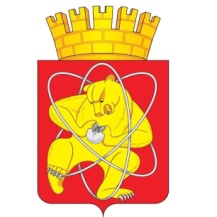 Городской округ«Закрытое административно – территориальное образование  Железногорск Красноярского края»АДМИНИСТРАЦИЯ ЗАТО г. ЖЕЛЕЗНОГОРСКПОСТАНОВЛЕНИЕ   27.03.2024                                                                                                                                    495г. ЖелезногорскОб отмене постановлений Администрации ЗАТО г. ЖелезногорскВ соответствии с Федеральным законом от 06.10.2003  № 131-ФЗ «Об общих принципах организации местного самоуправления в Российской Федерации», руководствуясь Уставом ЗАТО ЖелезногорскПОСТАНОВЛЯЮ:1. Отменить:1.1. пункт 1 постановления Администрации ЗАТО г. Железногорск от  13.11.2001 № 1757 «Об утверждении положения "О порядке предоставления бюджетных кредитов за счет средств, предусмотренных в бюджете ЗАТО г. Железногорск для реализации инвестиционных проектов"»;1.2. постановление Администрации ЗАТО г. Железногорск от 03.10.2003 № 1342 «О внесении изменений в приложение № 1 к постановлению Администрации ЗАТО г. Железногорск от 13.11.2001 
№ 1757 «Об утверждении положения "О порядке предоставления бюджетных кредитов за счет средств, предусмотренных в бюджете ЗАТО 
г. Железногорск для реализации инвестиционных проектов"»;1.3. постановление Администрации ЗАТО г. Железногорск от 20.12.2001 № 1938 «О внесении изменения в постановление администрации от 13.11.2001 N 1757»;1.4. постановление Администрации ЗАТО г. Железногорск от 29.12.2008 № 2271п «Об утверждении Положения об Отделе образования Администрации ЗАТО г. Железногорск»;1.5. постановление Администрации ЗАТО г. Железногорск от 28.12.2012 № 2238 «О внесении изменений в постановление Администрации ЗАТО г. Железногорск от 29.12.2008 № 2271п "Об утверждении Положения об Отделе образования Администрации ЗАТО 
г. Железногорск"»;1.6. постановление Администрации ЗАТО г. Железногорск от 31.05.2011 № 943 «О внесении дополнения в постановление Администрации ЗАТО г. Железногорск от 29.12.2008 № 2271п "Об утверждении Положения об Отделе образования Администрации ЗАТО г. Железногорск"»;1.7. постановление Администрации ЗАТО г. Железногорск от 18.03.2011 № 514 «О внесении изменений в постановление Администрации ЗАТО г. Железногорск от 29.12.2008 № 2271п "Об утверждении Положения об Отделе образования Администрации ЗАТО г. Железногорск"»;1.8. постановление Администрации ЗАТО г. Железногорск от 30.12.2004 № 2257 «О внесении дополнений в постановление от 04.11.2004 № 1595»;1.9. пункты 1, 2, 3 постановления Администрации ЗАТО 
г. Железногорск  от 27.10.2004 № 1543 «О порядке утверждения и исполнения основных плановых показателей деятельности муниципальных предприятий и представлении отчетности руководителей муниципальных предприятий»;1.10. постановление Администрации ЗАТО г. Железногорск 
от 21.08.2013 № 1302 «О внесении изменений в постановление Администрации ЗАТО Железногорск от 27.10.2004 № 1543 "О порядке утверждения и исполнения основных плановых показателей деятельности муниципальных предприятий и представлений отчетности руководителей муниципальных предприятий"»;1.11. постановление Администрации ЗАТО г. Железногорск от 25.10.2011 № 1694 «О внесении дополнений в постановление Администрации ЗАТО г. Железногорск от 27.10.2004 № 1543»;1.12. постановление Администрации ЗАТО г. Железногорск от 02.11.2010 № 1734 «О внесении изменений в постановление Администрации ЗАТО г. Железногорск от 27.10.2004 № 1543»;1.13. постановление Администрации ЗАТО г. Железногорск от 27.04.2009 № 676п «О внесении изменений в постановление Администрации ЗАТО г. Железногорск от 27.10.2004 № 1543»;1.14. постановление Администрации ЗАТО Железногорск от 10.10.2006 № 1506 «О внесении изменения в постановление от 27.10.2004 
№ 1543»;1.15. постановление Администрации ЗАТО г. Железногорск от 16.12.2005 № 2549 «О внесении изменений в постановление Администрации от 27.10.2004 № 1543»;1.16. постановление Администрации ЗАТО г. Железногорск от 11.09.2007 № 787п «О внесении изменений в постановление Администрации ЗАТО г. Железногорск от 28.05.2007 № 233п»;1.17. Постановление Администрации ЗАТО г. Железногорск от 13.04.2006 № 482 «Об утверждении порядка возмещения затрат муниципальным дошкольным образовательным учреждениям ЗАТО Железногорск на содержание детей, у которых по заключению медицинских учреждений выявлены недостатки в физическом и психическом развитии, а также детей, посещающих туберкулезные группы»;1.18. постановление Администрации ЗАТО г. Железногорск от 23.05.2006 № 661 «О формировании координационной рабочей группы по реализации приоритетного национального проекта «Доступное и комфортное жилье – гражданам России»;1.19. постановление Администрации ЗАТО г. Железногорск от 28.12.2006 № 2070 «О внесении изменений в постановление от 23.05.2006 
№ 661 "О формировании координационной рабочей группы по реализации приоритетного национального проекта «Доступное и комфортное жилье – гражданам России"»;1.20. постановление Администрации ЗАТО г. Железногорск  от 01.10.2014 № 1803 «О внесении изменений в постановление Администрации ЗАТО г. Железногорск от 22.01.2014 № 150 "Об утверждении Регламента контрактной службы Администрации ЗАТО 
г. Железногорск"»;1.21. постановление Администрации ЗАТО г. Железногорск от 28.04.2018 № 832 «О внесении изменений в постановление Администрации ЗАТО г. Железногорск от 22.01.2014 № 150 "Об утверждении Регламента контрактной службы Администрации ЗАТО г. Железногорск"»;1.22. постановление Администрации ЗАТО г. Железногорск от 27.05.2019 № 1130 «Об утверждении порядка обеспечения телефонной связью лиц, работающих в Администрации ЗАТО г. Железногорск».2. Отделу управления проектами и документационного, организационного обеспечения деятельности Администрации ЗАТО 
г. Железногорск (В.Г. Винокурова) довести настоящее постановление до сведения населения через газету «Город и горожане».3. Отделу общественных связей Администрации ЗАТО г. Железногорск (И.С. Архипова) разместить информацию о принятии настоящего постановления на официальном сайте Администрации ЗАТО 
г. Железногорск в информационно-телекоммуникационной сети «Интернет».4. Контроль над исполнением настоящего постановления оставляю за собой5. Настоящее постановление вступает в силу после его официального опубликования.Глава ЗАТО г. Железногорск						   Д.М. Чернятин